Котельники сформирована Молодежная территориальная избирательная комиссия (МТИК) городского округа Котельники Московской области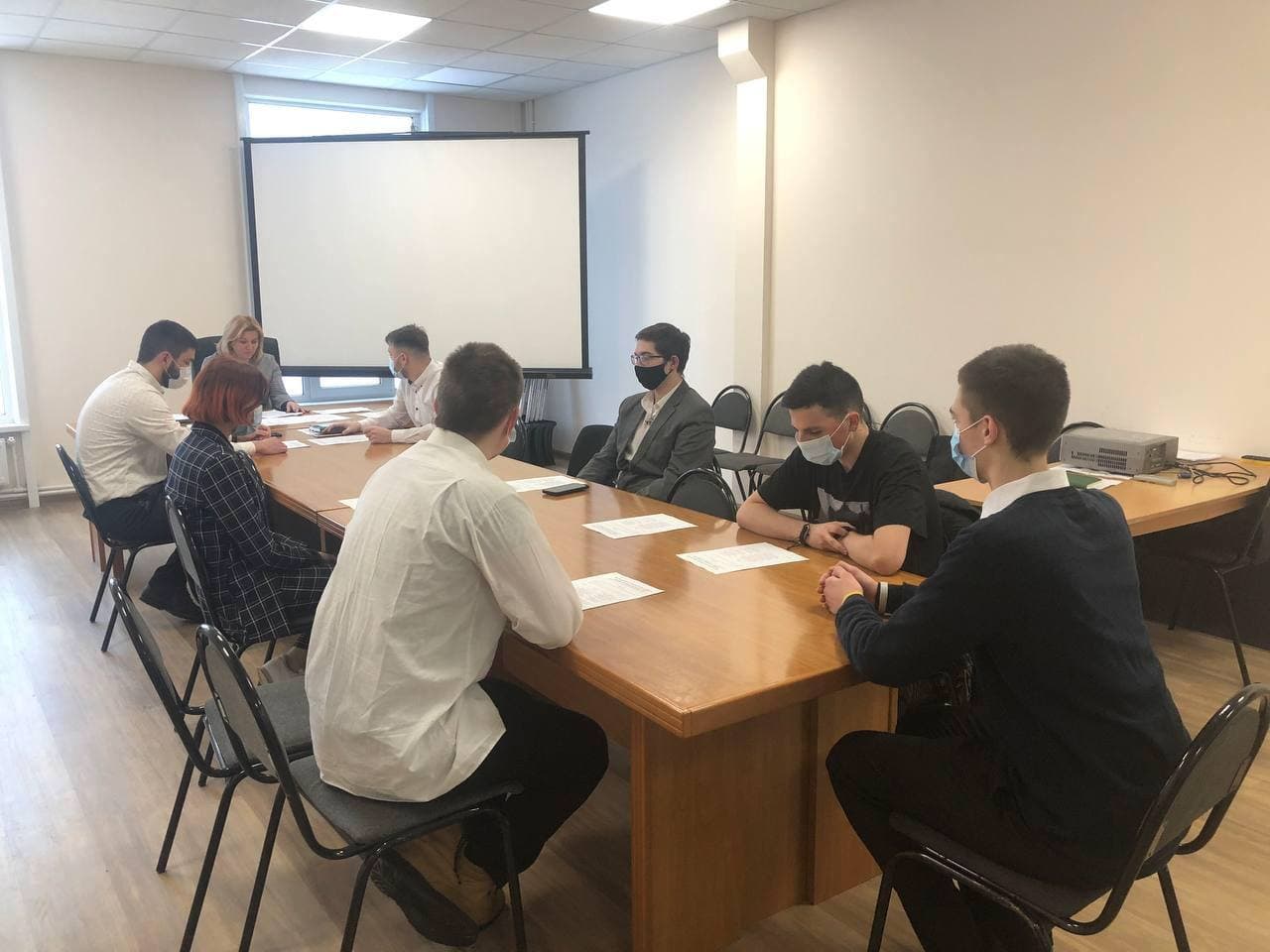 МТИК городского округа Котельники Московской области сформирована из десяти активных ребят, интересующихся избирательным процессом.      Первое заседание МТИК городского округа Котельники Московской области состоялось 24 февраля 2021 года. Заседание открыла председатель Территориальной избирательной комиссии города Котельники Лялина Марина Константиновна: «Задачами Молодёжной территориальной избирательной комиссии городского округа Котельники Московской области должны стать: изучение и обобщение мнения молодежи о деятельности избирательных комиссий, разработка и реализация электоральных проектов».     В ходе заседания члены МТИК городского округа Котельники Московской области избрали председателя – им стал Култашев Сергей Вячеславович. Его заместителем избрана Абакумова Карине Александровна, а секретарём комиссии – Медвежов Михаил Алексеевич.   Кроме того, члены молодёжной комиссии распределили между собой функционал, наметили план деятельности на ближайшее время и порядок взаимодействия с общественными молодежными организациями городского округа Котельники Московской области. Заседания МТИК городского округа Котельники Московской области планируется проводить не реже раза в квартал.N п/пФамилия, имя, отчествогод рождения1.Абакумова Карине Александровна20042.Миликян Самвел Врежевич20053.Бородин Артем Денисович20004.Орлов Александр Петрович20045.Простомолотов Михаил Михайлович20036.Култашев Сергей Вячеславович20017.Медвежов Михаил Алексеевич20038.Тазетдинова Анастасия Сергеевна20029.Шаварина Екатерина Михайловна200410.Капичникова Виктория Павловна2003